Publicado en Murcia el 17/09/2021 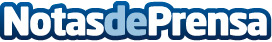 Sistema efectivo de erradicación de plagas de cucarachas según Control de Plagas GalánLas cucarachas son los insectos más habituales dentro dentro de los entornos urbanos. Cuentan con una gran capacidad reproductiva y su presencia supone un riesgo para la salud pues son transmisoras de una gran variedad de enfermedadesDatos de contacto:Javier Galán640-027-572Nota de prensa publicada en: https://www.notasdeprensa.es/sistema-efectivo-de-erradicacion-de-plagas-de Categorias: Sociedad Murcia http://www.notasdeprensa.es